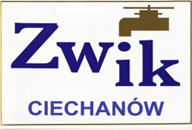 Załącznik nr 6 do SWZ							WYKAZ ZREALIZOWANYCH DOSTAW„Systematyczna dostawa materiałów budowlanych, armatury wodociągowej i kanalizacyjnej dla potrzeb Zakładu i Kanalizacji w Ciechanowie Sp. z o.o. w roku 2021”
Sygnatura sprawy: DT/W3/1/2021Ja niżej podpisany /My niżej podpisani,……………………………………………………………………………………………………………………..……..…….………………………(pełna nazwa Wykonawcy)……………………………………………………………………………………………………………………..……..…….………………………( dokładny adres Wykonawcy i nr tel)składając  ofertę w postępowaniu o udzielenie zamówienia publicznego na „Systematyczna dostawa materiałów budowlanych, armatury wodociągowej i kanalizacyjnej dla potrzeb Zakładu i Kanalizacji w Ciechanowie Sp. z o.o. w roku 2021” oświadcza, że wykonałem/wykonaliśmy w okresie ostatnich 2 lat przed upływem terminu składania ofert, a jeżeli okres działalności jest krótszy – w tym okresie niżej wymienione dostawy: UWAGA – należy załączyć dokumenty potwierdzające, że dostawy te zostały wykonane należycie. Brak dokumentu lub dokument nie potwierdzający należytego wykonania dostawy skutkuje nie zaliczeniem przez Zamawiającego tego zamówienia jako zamówienie wykonane....................................dnia..............................	  miejscowość i data    ..................................................................						          Podpis/podpisy osoby/osób umocowanych prawnie do reprezentowania Wykonawcy                 Lp.Przedmiot dostawyNazwa i adres odbiorcyTermin realizacji dostawyWartość dostawy